лист фототаблицы   № _ 1_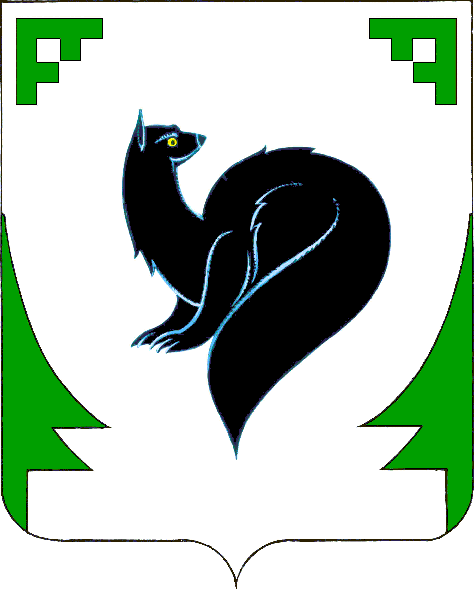 Управление земельными ресурсами департамента муниципальной собственности   Администрация города МегионаФОТОТАБЛИЦА приложение к акту о состоянии земельного участкаот   «_ 21_» мая__2020 г.   ( Ф.И.О   должностного лица, наименование юридического лица, гражданина)земельный участок 11, улица Камышовая, поселок городского типа Высокий, город Мегион, Ханты – Мансийский автономный округ – Югра, кадастровый номер 86:19:0050201:131 (место нахождение земельного участка, адрес)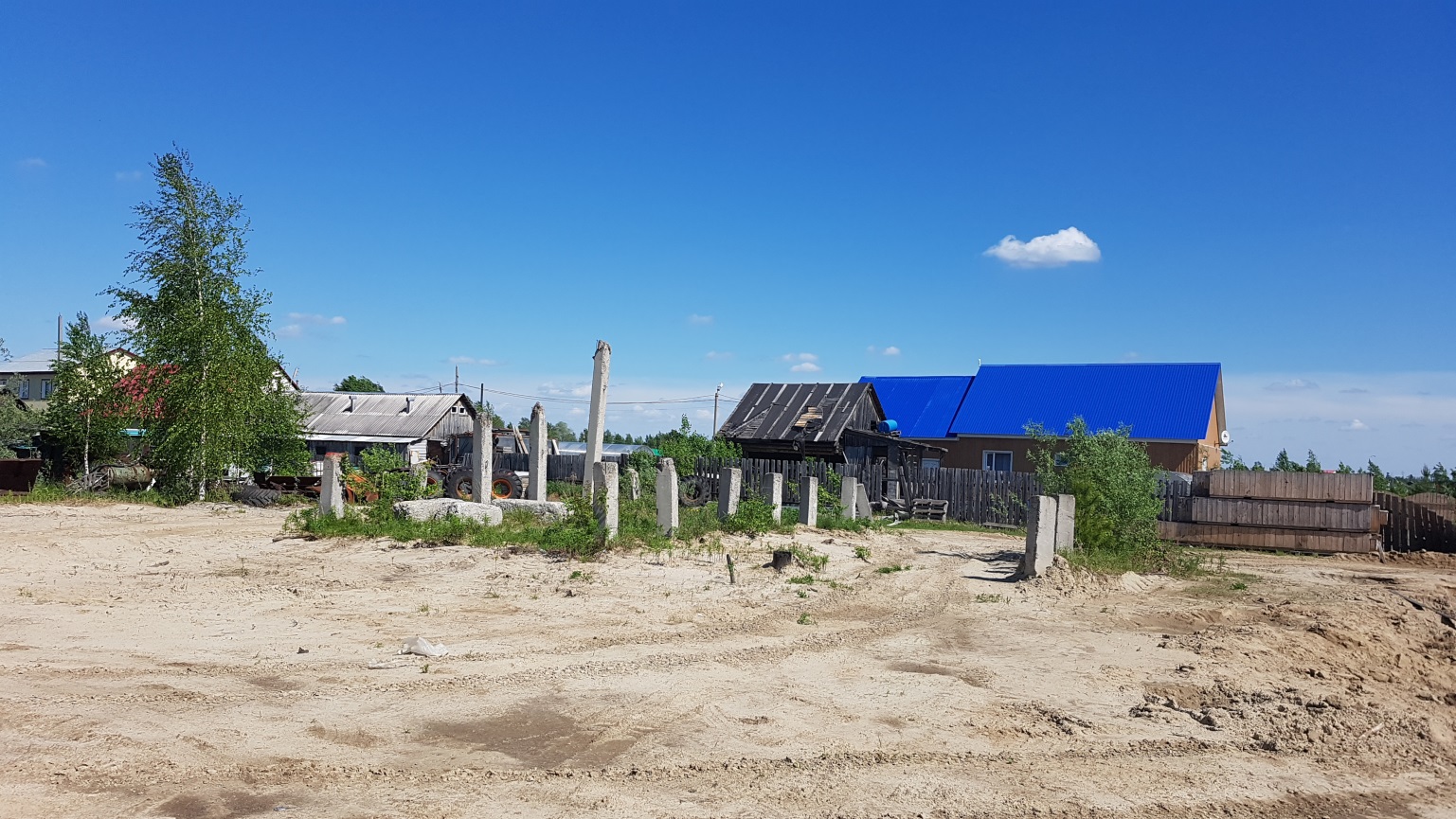  Начальник отдела земельно-имущественных отношений управления земельными ресурсами департамента муниципальной собственности администрации города Мегиона                                                                                А.А.БанниковаУправление земельными ресурсами департамента муниципальной собственности   Администрация города МегионаАКТ о состоянии земельного участкаг. Мегион											        21.05.2020	Настоящий акт составлен начальником отдела земельно-имущественных отношений управления земельными ресурсами департамента муниципальной собственности администрации города Мегиона Банниковой А.А., с целью проведения аукциона.Произведено визуальное обследование земельного участка площадью: 1159 кв.м.Расположенного по адресу: земельный участок 11, улица Камышовая, поселок городского типа Высокий, город Мегион, ХМАО-ЮграКадастровый номер: 86:19:0050201:131В результате визуального обследования установлено: Доступ на земельный участок свободный. В границах земельного участка находятся забитые в землю железобетонные сваи, расположены остатки ж/б блоков, какие-либо здания, строения отсутствуют, согласно приложенной фототаблице. Приложение к акту: фотография земельного участка на 1 л. в 1 экз.Начальник отдела земельно-имущественныхотношений управления земельными ресурсамидепартамента муниципальной собственностиадминистрации города Мегиона                             _________________________А.А.Банникова